PAŠTA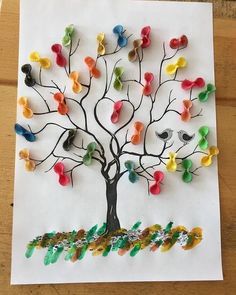 KOKICE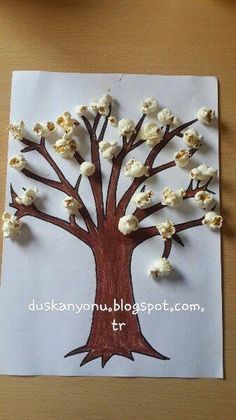 BARVNI PAPIR   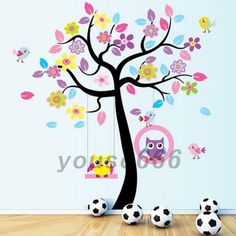 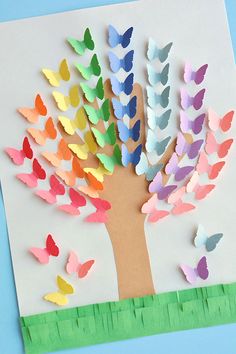 BARVNI PAPIR   PAPIRNATE BRISAČKE (SERVIETI)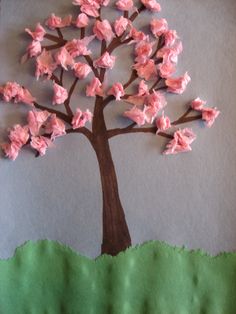 GUMBI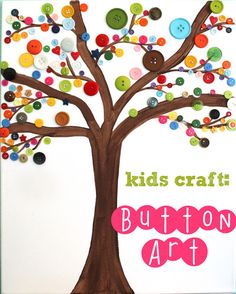 TEMPERA BARVICE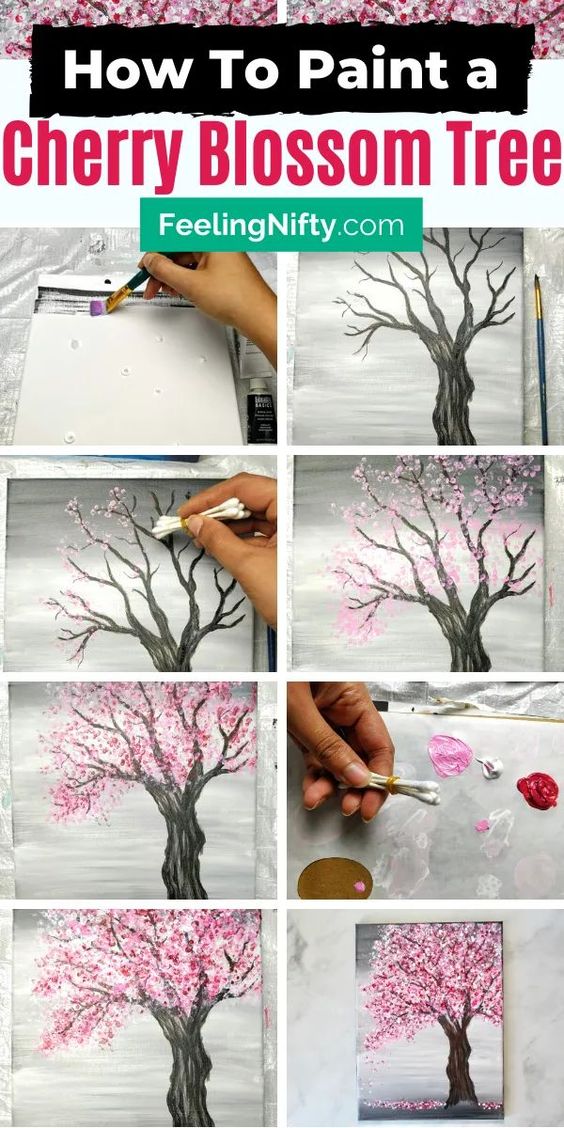 TEMPERA BARVICE